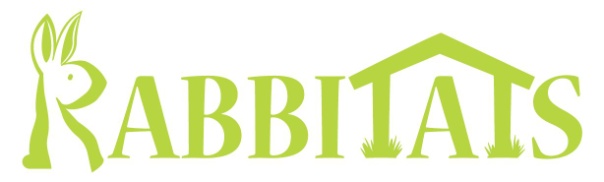 WISH LISTSPACE TO HOUSE RABBITS (land, horse stalls, barns, coops, garages, homes, etc)Rabbit-Themed Arts & Crafts Rabbit-themed Fabric CONSTRUCTION MATERIALS:  Plywood, posts, 2x4s and moreAcrylic, Metal and Tile Roofing MaterialsRoadbase (crushed rock and sand)Screws, Hinges (especially Piano Hinges), other hardwareNon-toxic paint (bright colors)Exercise PensCube Shelving PanelsZip TiesVinyl Mats (all sizes) Bottles and Cans for RecyclingBales of Hay – timothy and other grass hay (can contain a small amount of alfalfa)Litter – pine pellets (horse stall or wood stove)Rabbit pellets – all brands, especially Sherwood or Martin Little Friends TimothyTree Branches – pesticide-free, dried apple, pear, willow or birchRABBIT EDIBILE HERBS. GREENS AND OTHER PLANTSSnacks for Volunteers (preferably vegan)Storage Locker$ CASH! $Donate via Paypal or e-transfer to financial@rabbitats.orgCheques can be made out to Rabbitats (Please text/call 604-608-1300 or email info@rabbitats.org for the mailing address)VOLUNTEERS NEEDED! CONSTRUCTION ASSISTANCE RABBIT CARE PROVIDERS (cleaning, feeding, health checks)Landscaper/GardenersEvent Producers! (pub nights, bakes sales, bottle drives, etc)  Marketers, Graphic Artists, Photographers, AdministratorsCALL 604-608-1300 or EMAIL INFO@RABBITATS.ORG